A-TL4mini导轨式LED4路调光器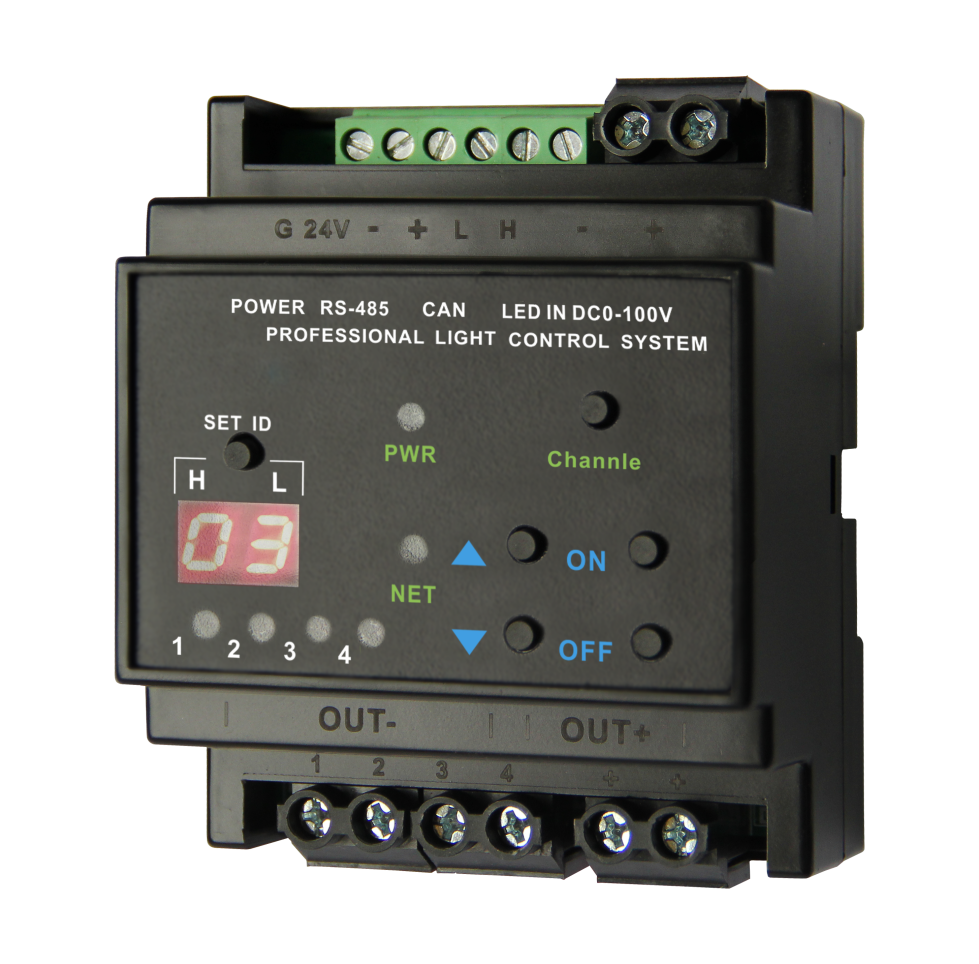 产品描述：标准配电箱导轨式LED调光模块，4P规格，支持4组LED亮度调节。
产品特性：◆ 支持CAN总线/RS485总线控制方式(两种控制方式选一)◆ 支持本地按键调光或者开关动作◆ 4路PWM的LED调光，单路电流5A技术参数：调光方式调光方式：PWM控制方式
CAN总线控制方式
RS485(波特率9600bps)控制方式
按键控制调光或开关设备ID手动调节单路最大输出电流5A供电电源总线24V功耗<0.5W尺寸87*72*58mm（L*W*H）